 ĐĂNG KÝ THẺ TÁC NGHIỆP 
 TẠI CÁC GIẢI BÓNG ĐÁ CHUYÊN NGHIỆP QUỐC GIA 2023/2024Kính gửi: Công ty Cổ phần Bóng đá chuyên nghiệp Việt NamĐơn vị: …………………………………………………………………………………………………………………………………………Địa chỉ: ……………………………………………………………………………...........……………………………………………….......... Đồng ý hợp tác truyền thông cùng Công ty VPF tại các Giải BĐCN QG 2023/2024  Không đồng ý hợp tác.Đề nghị Công ty VPF cấp thẻ tác nghiệp cho Phóng viên làm nhiệm vụ tại Các giải BĐCN QG 2023/2024 theo danh sách như sau:Chúng tôi cam kết sẽ tuân thủ các Quy định sử dụng Thẻ và Quy định tác nghiệp tại hệ thống các Giải BĐCN QG 2023/2024 (đính kèm Phiếu đăng ký).Thông tin người liên hệ:Họ tên: …………………………………………………………………………………………………………………………………………Số điện thoại: …………………………………………………………………………….……………………………………………………Trân trọng./.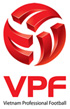 CÔNG TY CỔ PHẦN BÓNG ĐÁCHUYÊN NGHIỆP VIỆT NAMTầng 3, tòa nhà Handico, Phạm Hùng, Nam Từ Liêm, Hà NộiWebsite: www.vpf.vn; Email: info@vpf.vn TTHọ và tênE-mailĐiện thoạiẢnh (3x4)Loại thẻ (Ghi rõ loại thẻ đăng ký: PA, hoặc PV hoặc TV/R)Có thẻ mùa giải 2023 hay không? XÁC NHẬN CỦA ĐƠN VỊ CHỦ QUẢN(Ký và đóng dấu)